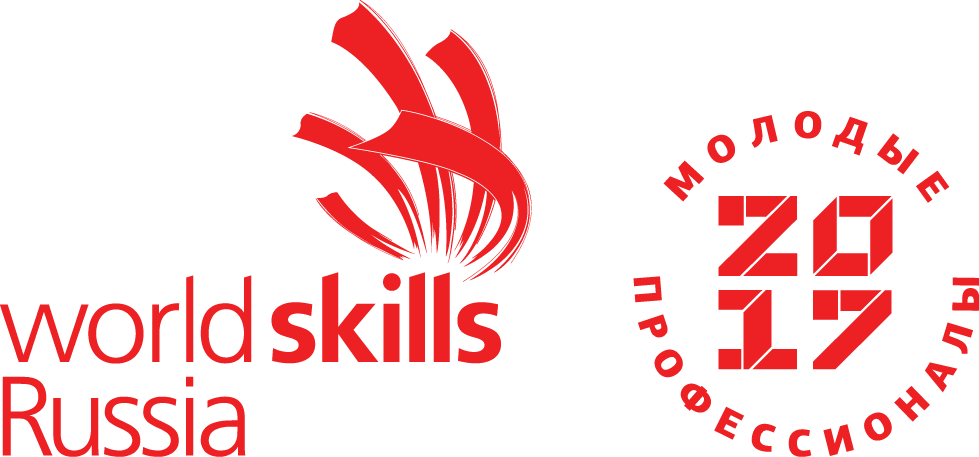 VII РЕГИОНАЛЬНЫЙ ЧЕМПИОНАТ «МОЛОДЫЕ ПРОФЕССИОНАЛЫ» (WORLDSKILLS RUSSIA) МУРМАНСКОЙ ОБЛАСТИПЛАН ЗАСТРОЙКИКОМПЕТЕНЦИИ«ЛАБОРАТОРНЫЙ МЕДИЦИНСКИЙ АНАЛИЗ»ДЛЯ ВОЗРАСТНОЙ ГРУППЫ «ЮНИОРЫ»14 - 16 ЛЕТ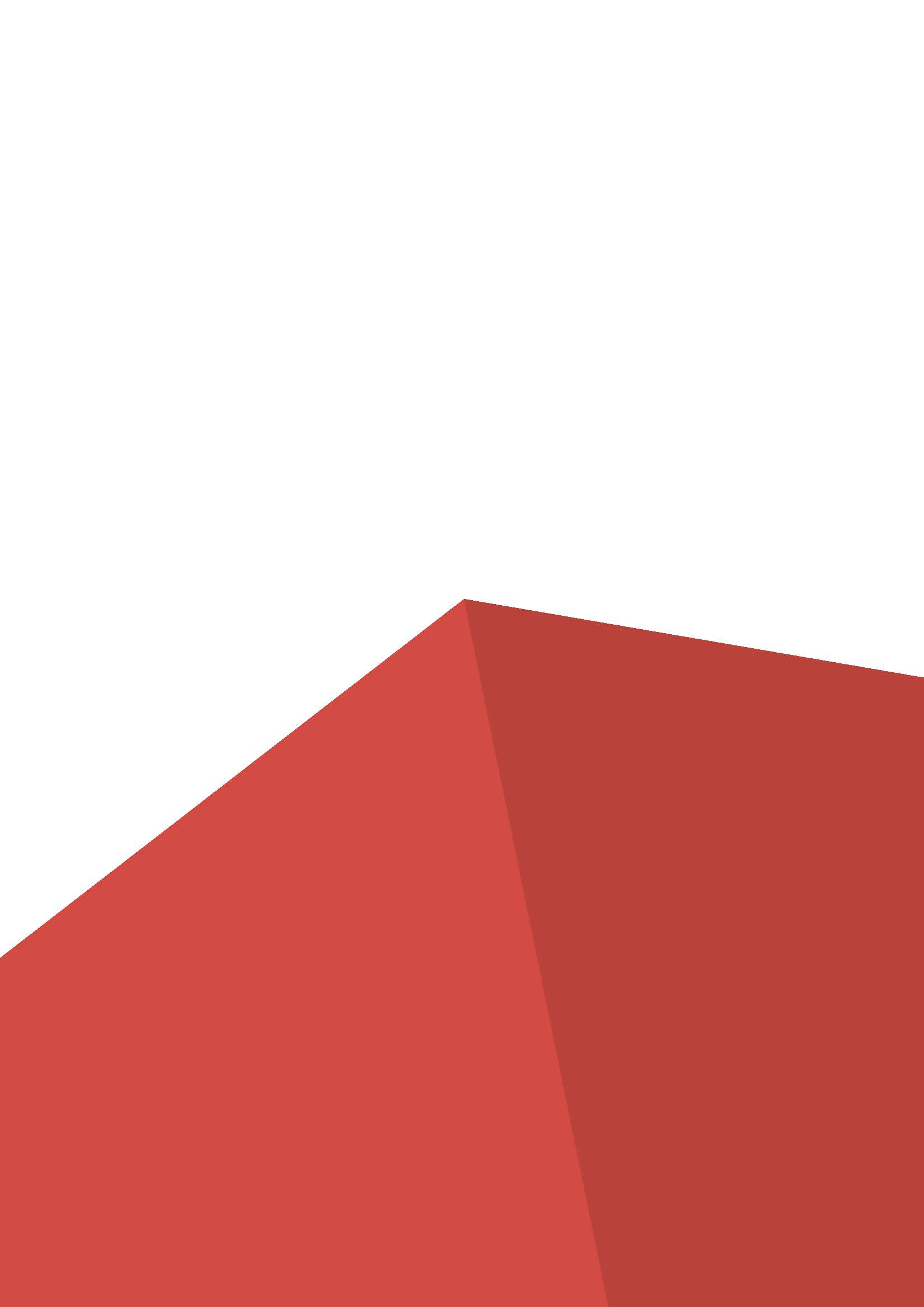 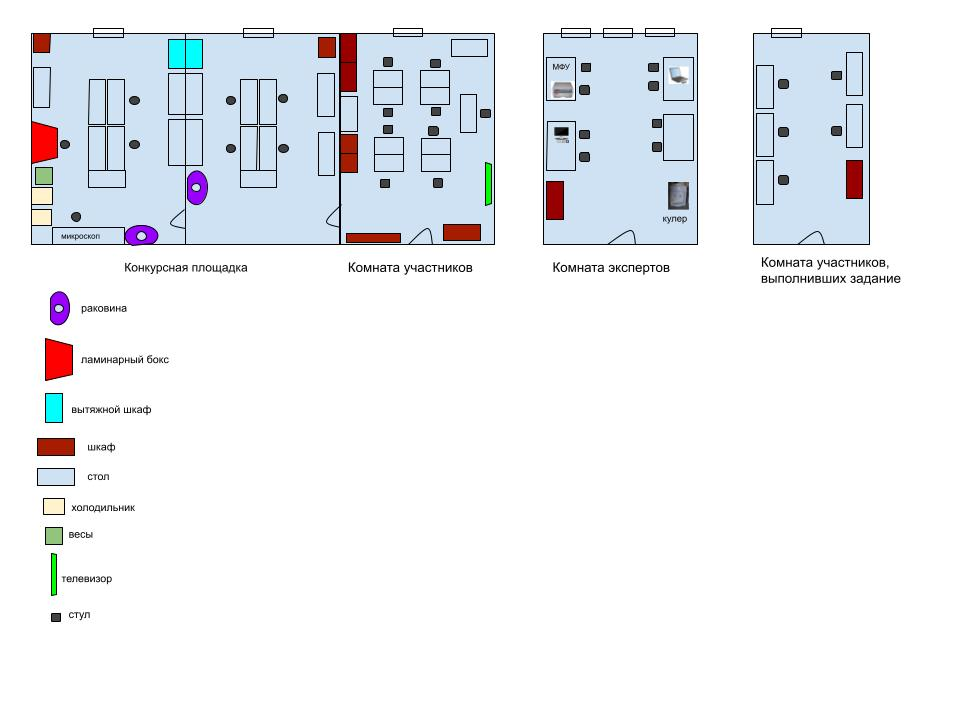 